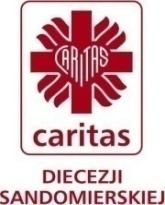 KLAUZULA INFORMACYJNA Caritas Diecezji Sandomierskiej dba o bezpieczeństwo danych osobowych, osób biorących udział we wszelkich projektach i działaniach realizowanych przez naszą instytucję. Nowe przepisy o ochronie danych osobowych niosą za sobą duże zmiany, w praktyce przetwarzania danych, w związku z tym uprzejmie informujemy, że na podstawie art. 13 Rozporządzenia Parlamentu Europejskiego i Rady (UE) 2016/679 z dnia 27 kwietnia 2016 r.:- Administratorem wskazanych przez Panią/Pana danych osobowych (ADO) jest: Caritas Diecezji Sandomierskiej w Sandomierzu, ul. Opatowska 10, 27-600  Sandomierz, Tel. 15/644-55-86, e-mail: sandomierz@caritas.pl.- Inspektorem Ochrony Danych( IOD) jest : Monika Dąbek, ul. Opatowska 10, 27-600 Sandomierz Tel. 15/644-55-86, e-mail: ochronadanych@sandomierz.caritas.pl. Osoba ta uprawniona jest do kontaktu z Panem/Panią w imieniu Administratora Danych Osobowych w sprawach związanych z ochroną, gromadzeniem, przetwarzaniem, modyfikowaniem i usunięciem danych osobowych.Wypełniając ciążący na Administratorze obowiązek informujemy że: pozyskiwane dane osobowe, są danymi podlegającymi szczególnej ochronie, jednakże  dane te są niezbędne do realizacji składanych wniosków, czy realizowanych przez nas działań. Caritas Diecezji Sandomierskiej informuje, iż dokłada najwyższych standardów by dane osobowe były chronione.Informacje o pobieranych/gromadzonych danych: Wskazane przez Panią/Pana dane osobowe będą przetwarzane w celu realizacji zadania „Praca – Motywacja - Aktywizacja” – na podstawie Art. 6 ust. 1 lit. a ogólnego rozporządzenia o ochronie danych osobowych z dnia 27 kwietnia 2016.Wskazane przez Panią/Pana dane osobowe będą przechowywane 5 lat oraz w oparciu o uzasadniony interes Administratora do momentu zgłoszenia sprzeciwu. Odbiorcami wskazanych przez Panią/Pana danych osobowych będą upoważnieni pracownicy Caritas Diecezji Sandomierskiej oraz wyłącznie podmioty uprawnione do uzyskania danych osobowych na podstawie przepisów prawa. Pani/Pana dane osobowe nie będą przekazywane do państwa trzeciego lub organizacji międzynarodowej. Wskazane przez Panią/Pana dane osobowe nie będą poddane profilowaniu. Caritas Diecezji Sandomierskiej może powierzyć przetwarzanie danych, w myśl art. 28 RODO, innemu podmiotowi w drodze umowy lub innego instrumentu prawnego bez zmiany wskazanego powyżej celu ich przetwarzania.Informacja o Pani/Pana prawach:Posiada Pani/Pan prawo dostępu do treści wskazanych danych osobowych oraz prawo do ich sprostowania, usunięcia, ograniczenia przetwarzania, prawo do przenoszenia danych, prawo wniesienia sprzeciwu, prawo do cofnięcia zgody w dowolnym momencie bez wpływu na zgodność z prawem przetwarzania, którego dokonano na podstawie zgody przed jej cofnięciem.Ma Pani/ Pan prawo wniesienia skargi do:- Urzędu Ochrony Danych Osobowych ul. Stawki 2, 00-193 Warszawa, tel. (22) 531-03-00;- Kościelnego Inspektora Ochrony Danych, Skwer kard. S. Wyszyńskiego 6, 01-015 Warszawa,  tel. +48 22 530 48 00Podanie przez Pana/Panią danych osobowych jest obligatoryjne, jednakże niepodanie danych może skutkować niemożliwością uczestniczenia w projekcie. ………………………………………………….Podpis uczestnika projektu lub rodzica/opiekuna